Отбасымен кітап оқуды қайта жаңғырту мақсатында ұйымдастырылған облыстық «Бір отбасы-бір кітап» акциясына «Балқаш қаласы С.Сейфуллин атындағы №7 мектеп-гимназиясы» КММ –нің 3А сынып оқушысы Қайырхан Ерхан өз отбасымен бірге үлестерін қосты  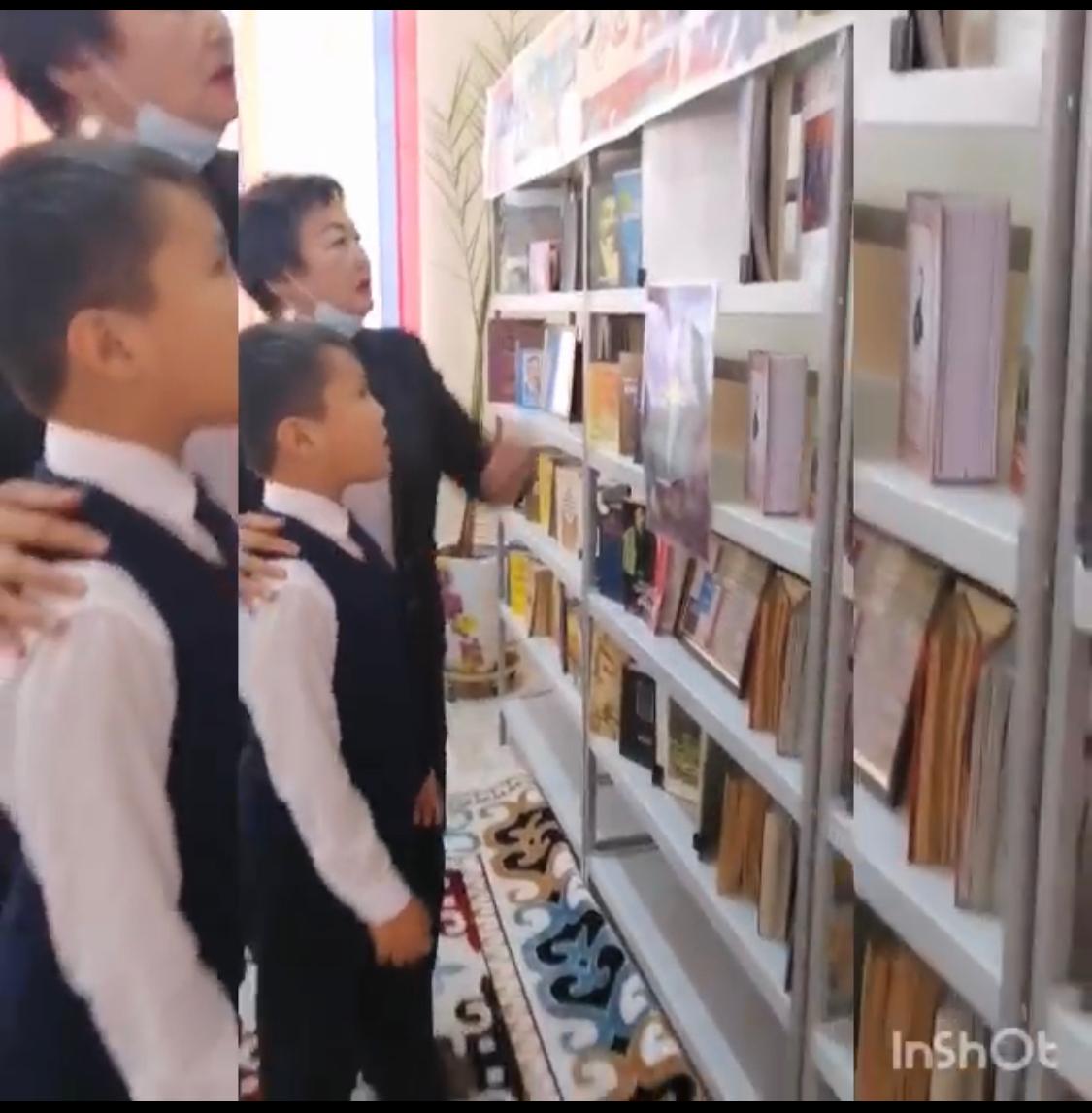 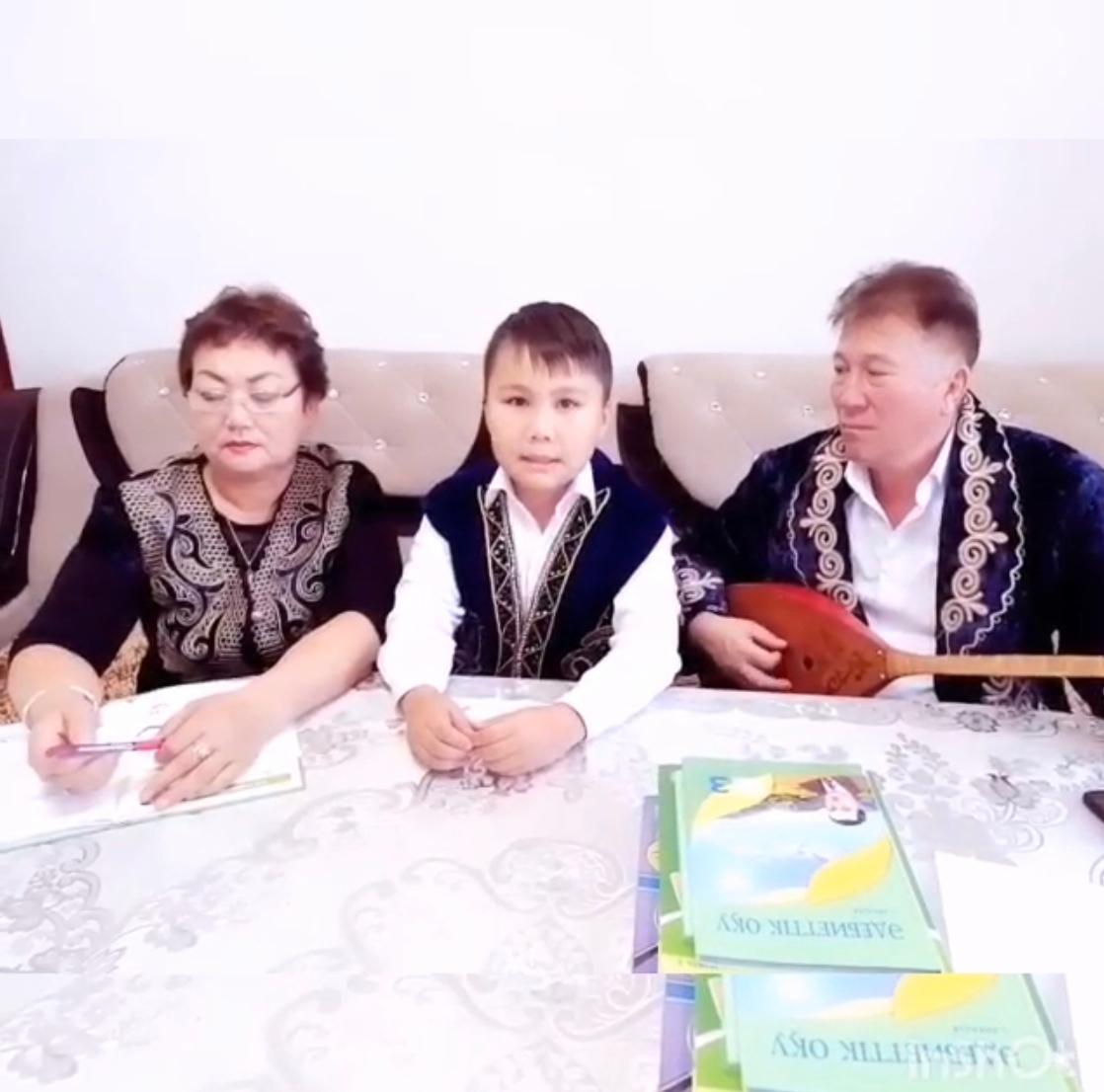 . 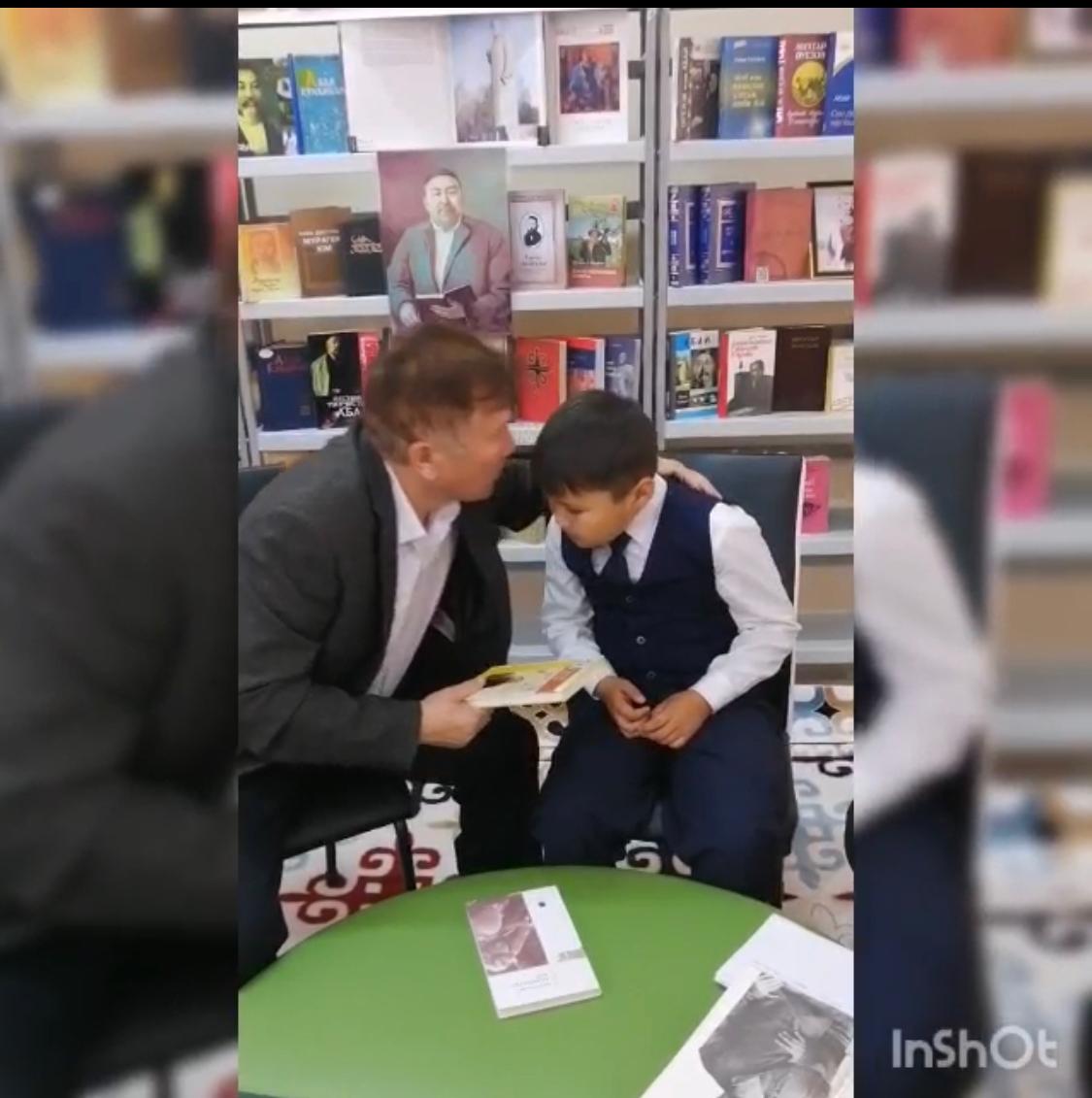 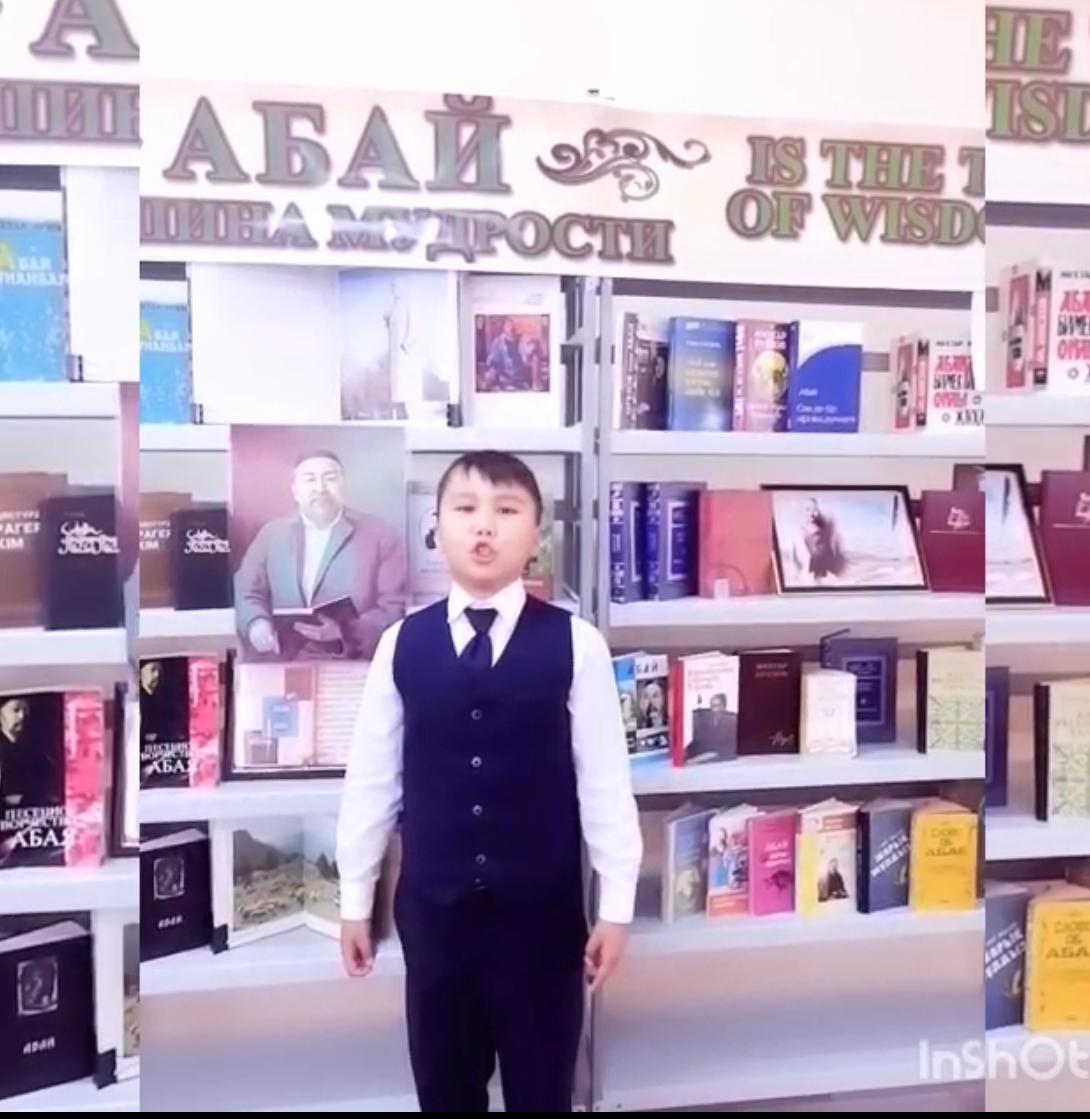 